Tổng câu trắc nghiệm: 32.SỞ GD&ĐT ĐẮK LẮKTRƯỜNG THPT NGÔ GIA TỰ ĐÁP ÁN KIỂM TRA GIỮA HỌC KỲ 1NĂM HỌC 2021-2022 MÔN SINH HỌC – Khối lớp 12 Thời gian làm bài : 45 phút 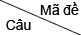 00100200300465CCBA66BABD67BCDA68DBCD69CCAD70AADB71ADBB72BBBC73CCCD74DADB75CDCB76DBDC77BAAC78ADAA79ADCA80CBBC81DBAD82DBDD83AACC84DBAC85AAAA86ADCB87ACAB88BADC89AACC90ADCB91BBCD92DCAB93AACB94CAAB95CBDC96BBDB